Household bill analysisElectricity Bill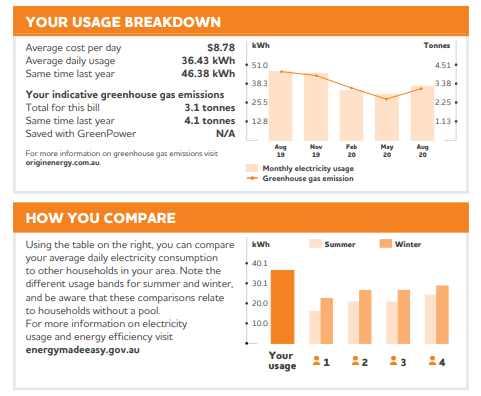 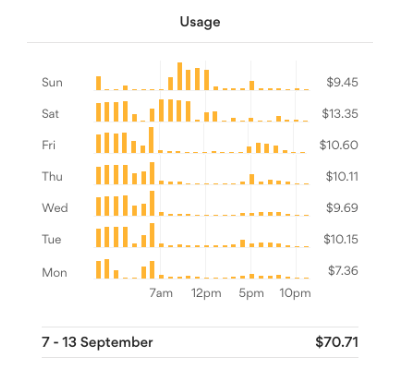 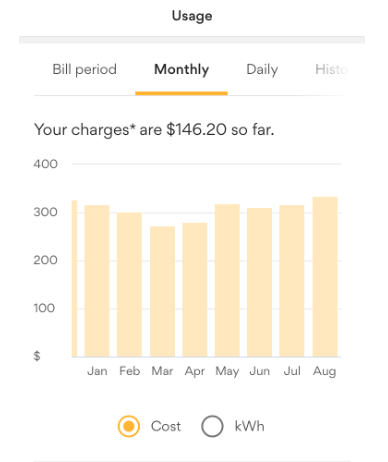 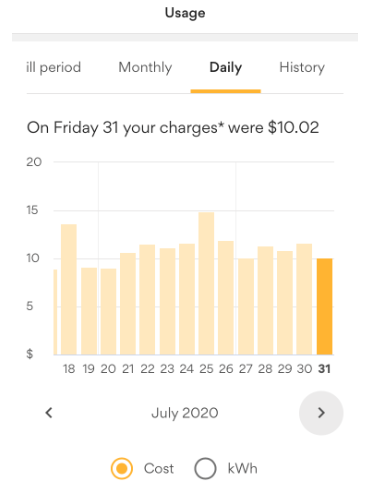 Telephone Bill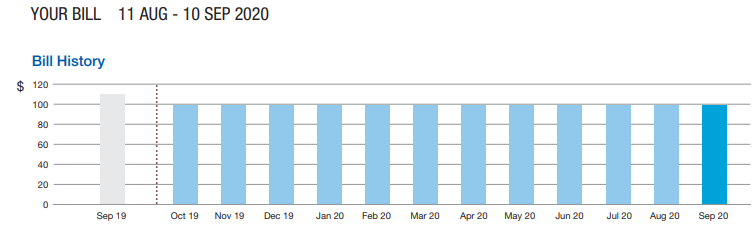 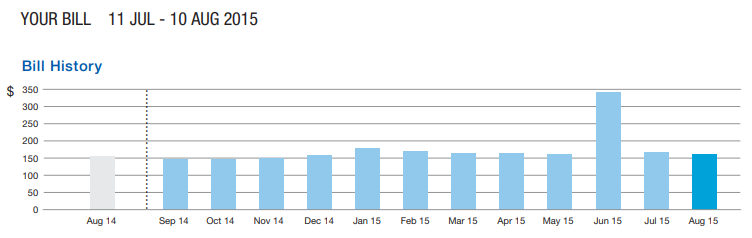 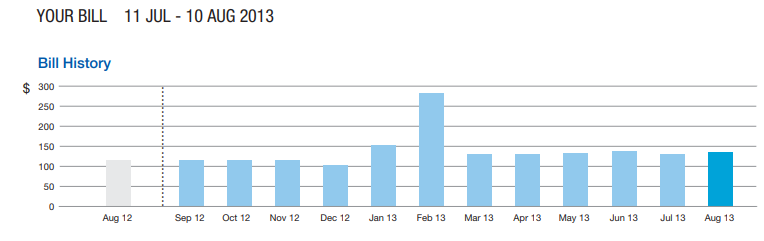 Internet Bill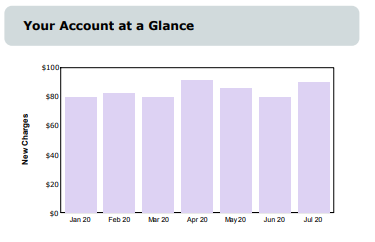 